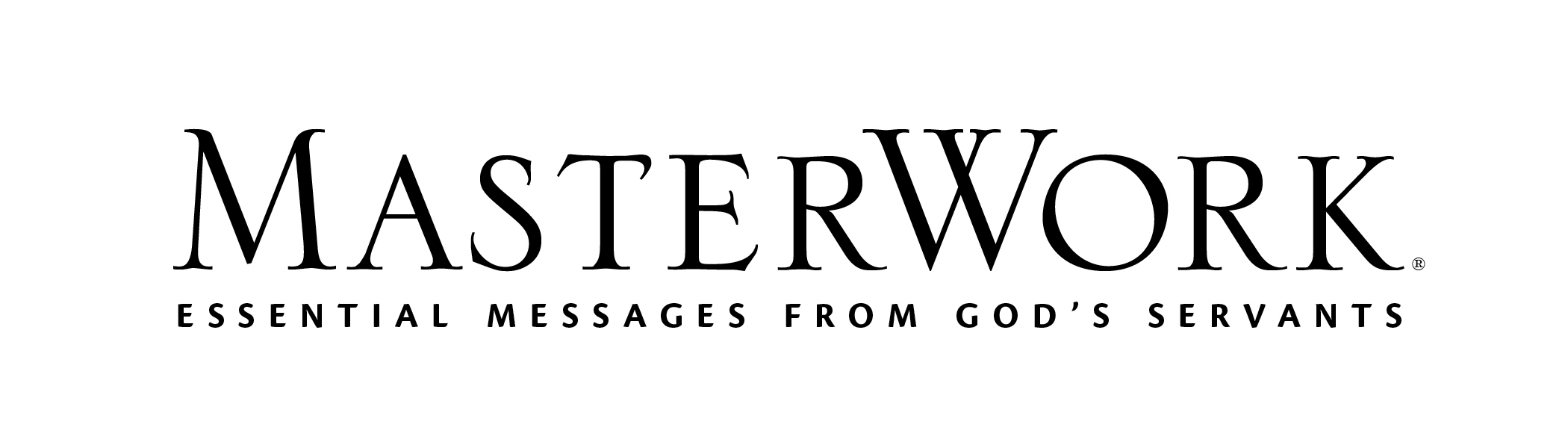 Study Series: The Overcoming LifeAuthor: D. L. MoodyLesson Title: “Humility” (pp. 157-169)Session 12May 21, 2023The main point of this lesson is: God desires His people to express humility and meekness.Focus on this goal: To help adults move toward humility and meeknessKey Bible Passage: Matthew 11:29Before the SessionHave a large writing surface (tear sheet, poster board, marker board) and markers available. (Step 1) During the SessionStep 1. Create Interest / Jumpstart DiscussionAsk the group to state words they would use to describe a person who is an overcomer. Write responses on the writing surface. If no one mentioned humility and meekness add those two descriptors to the list. Ask if most people associate humility and meekness with being an overcomer and why. Read the main point of this lesson statement (p. 167), then state: That is what God desires because that is the means to the overcoming life.Step 2. Humility’s SuperiorityRequest a volunteer read the Day One title (p. 157). Ask the group what they think humility is superior to. Ask: If humility is superior to pride, why do we see a lot of pride and very little humility? Read the first paragraph of Day One (p. 157) and ask which statements participants agree or disagree with and why. Inquire: What reasons could Jesus have given for His disciples to learn from Him? What reason did He give in Matthew 11:29? Discuss Day One, activity 1 (p. 157). Declare humility is superior because it’s only the humble who truly shine. Invite volunteers to read Matthew 11:29 and 17:1-2; Numbers 12:3 and Exodus 34:29-35; and Acts 6:8-15 and 7:59-60. Ask: What made the faces of Jesus, Moses, and Stephen shine? Do you think they focused on their faces shining? What were they focused on? What’s the lesson for us in their example? Declare: If we want to shine the light of Christ in our world, we’ve got to be humble in attitude and action. Discuss Day One, activity 2 (p. 158). Consider what it means to think of oneself with sober judgment. Draw attention to the Day One pull quote (p. 158). Step 3. Humility’s LowlinessAsk what description for humility is given in Matthew 11:29. (Lowly in heart.) Ask how many participants could honestly say they would like to be brought low and why. Consider why being brought low is actually key to an overcoming life. Use the Day Two pull quote (p. 159) and illustrations from nature (pp. 159-160) to add to the discussion. Discuss the first part of Day Two, activity 1 (p. 159). Invite a volunteer to read Colossians 3:12-15. Guide the group to describe from this passage fruit that grows from genuine humility. Lead them to explore specific ways believers can clothe themselves with humility. Discuss Day Two, activity 2 (p. 160). Step 4. Humility’s ExampleAsk: What are the best ways for you to learn something? Note one of the best ways to learn is by following the examples of others. State that Day Three uses John the Baptist as a great example of humility. Ask volunteers to state what they know about John the Baptist. Invite a volunteer to read John 1:19-23. Ask: What are ways John could have answered the question in verse 22? How is his response different from the way many would answer the question, “Who are you?” Invite a volunteer to read John 1:24-30,35-37. Analyze ways John demonstrated humility in these verses. Note that true humility always points people toward Jesus and away from self. Request a volunteer read John 3:22-30 once more. Again, evaluate how John demonstrated humility. Ask: How did John feel about himself decreasing and Jesus increasing? What would it take for us to make the same statement, “He must increase, but I must decrease” with joy rather than resignation? Step 5. Humility’s ChallengeNote the author presented us with humility’s challenge. Read the four personal evaluation questions from the first paragraph of Day Four (p. 163). State the apostle Paul is an example of someone who met humility’s challenge well. Invite three volunteers to read 1 Corinthians 15:9-10; Ephesians 3:8; and 1 Timothy 1:15-16. Ask: What appears to be Paul’s attitude about growing smaller and smaller? Read the Day Four paragraph (p. 164) beginning with “See what Christ says about John.” Discuss the first part of Day Four, activity 2 (p. 164). Step 6. Humility’s PathObserve: Scripture is clear that when we humble ourselves, God exalts us. Jesus clearly demonstrates humility’s path of humbling self and being exalted by God. Discuss Day Five, activity 1 (p. 165). Note that was certainly not the path Jesus’s disciples wanted to take. Invite a volunteer to read Mark 9:30-37. Ask: What’s your attitude about the disciples? Does their poor example of humility encourage or discourage you? Why? Read the next to last paragraph of Day Five (p. 166), beginning with “When the Holy Spirit came . . . .” Ask: How can the transformation of these men encourage us?Step 7. Practical Application – Live Out the LessonDiscuss Day Five, activity 2 (p. 166). Ask: How can seeing how and why Jesus humbled Himself transform us so that we can move toward humility and meekness? Why will we experience an overcoming life when we do? Close in prayer.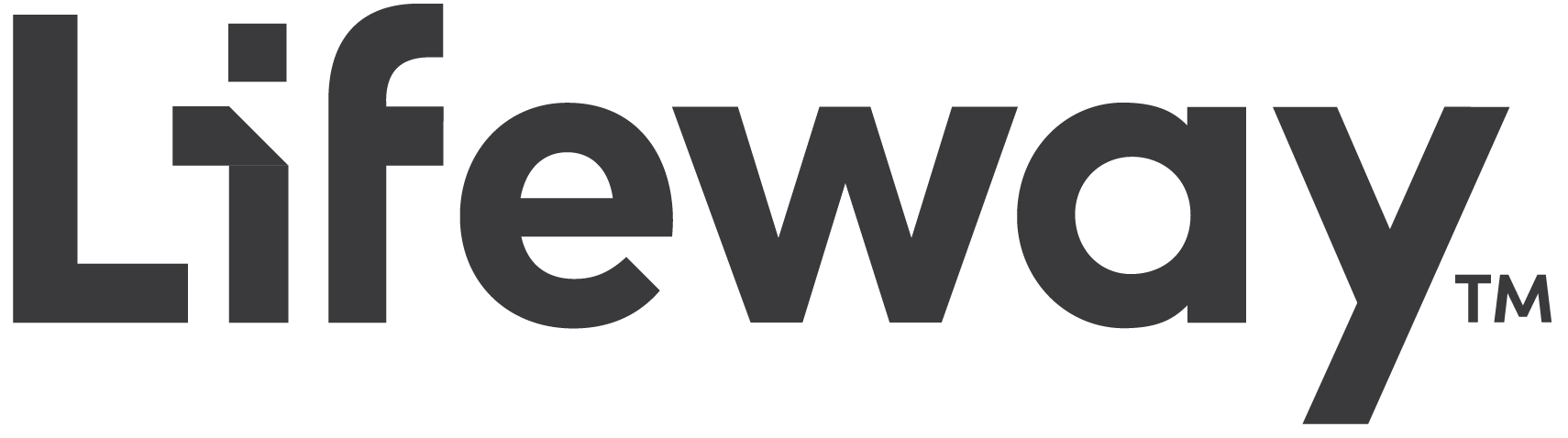 